Personal information you provide may be used for purposes other than that for which it was originally collected (s. 15.04(1)(m) Wis. Stats.).This document can be made available in alternate formats to individuals with disabilities upon request.Complete decommissioning checklist on page 2.Notification, checklist and test report must be submitted within 15 business days of decommissioning.Send Completed Form To:
Bureau of Weights & Measures
P.O. Box 7837
Madison, WI 53718-6777Stage II Decommissioning ChecklistNote: Technician is expected to follow manufacturer’s decommissioning instructions where they exist.TR-WM-122 (9/16)    Formerly ERS-10903TR-WM-122 (9/16)    Formerly ERS-10903TR-WM-122 (9/16)    Formerly ERS-10903FOR OFFICE USE ONLY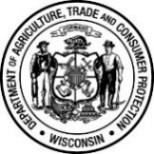 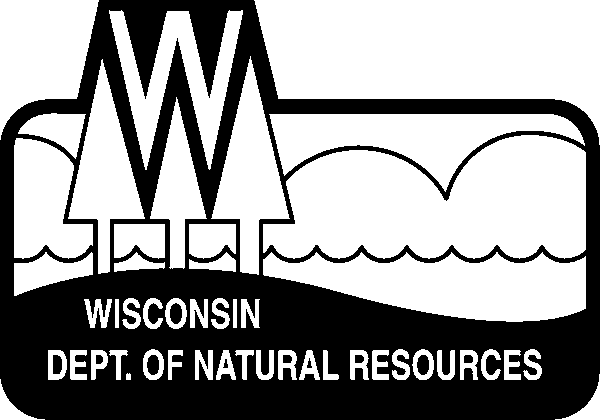 Wisconsin Department of Agriculture, Trade and Consumer ProtectionBureau of Weights and MeasuresP O Box 7837   Madison, WI 53707-7837(608) 224-4942 Copy sent to DNRWisconsin Department of Agriculture, Trade and Consumer ProtectionBureau of Weights and MeasuresP O Box 7837   Madison, WI 53707-7837(608) 224-4942By:Wisconsin Department of Agriculture, Trade and Consumer ProtectionBureau of Weights and MeasuresP O Box 7837   Madison, WI 53707-7837(608) 224-4942Wisconsin Department of Agriculture, Trade and Consumer ProtectionBureau of Weights and MeasuresP O Box 7837   Madison, WI 53707-7837(608) 224-4942Wis. Admin. Code §ATCP 93.230DECOMMISSIONING NOTIFICATION STAGE 2 VAPOR RECOVERYDECOMMISSIONING NOTIFICATION STAGE 2 VAPOR RECOVERYDECOMMISSIONING NOTIFICATION STAGE 2 VAPOR RECOVERYDECOMMISSIONING NOTIFICATION STAGE 2 VAPOR RECOVERYDECOMMISSIONING NOTIFICATION STAGE 2 VAPOR RECOVERYIDENTIFICATION  (Please Print)IDENTIFICATION  (Please Print)IDENTIFICATION  (Please Print)IDENTIFICATION  (Please Print)1. TANK SITE NAMECOUNTYPHONE(   )     -     PHONE(   )     -     SITE STREET ADDRESS CITY     VILLAGE     TOWN OF:STATEWIZIP2. TANK OWNER LEGAL NAMEEMAILPHONE(   )     -     PHONE(   )     -     MAILING ADDRESS CITY     VILLAGE     TOWN OF:STATEWIZIPDATCP FACILITY ID #      DATCP FACILITY ID #      DATCP FACILITY ID #      DATCP FACILITY ID #      DATCP FACILITY ID #      DATCP FACILITY ID #      DATCP FACILITY ID #      DATCP FACILITY ID #      DATCP FACILITY ID #      DATCP FACILITY ID #      DATCP FACILITY ID #      DATCP FACILITY ID #      DATCP FACILITY ID #      DNR FID #      DNR FID #      DNR FID #      Throughput per year:Throughput per year:Throughput per year:(million (MM) gallons per year)(million (MM) gallons per year)(million (MM) gallons per year)(million (MM) gallons per year)(million (MM) gallons per year)(million (MM) gallons per year)(million (MM) gallons per year)(million (MM) gallons per year)(million (MM) gallons per year)(million (MM) gallons per year)  NR 445 Compliance Notification for Gasoline Dispensing Facilities Form submitted to DNR for throughput greater than 2MM gallons / year  NR 445 Compliance Notification for Gasoline Dispensing Facilities Form submitted to DNR for throughput greater than 2MM gallons / year  NR 445 Compliance Notification for Gasoline Dispensing Facilities Form submitted to DNR for throughput greater than 2MM gallons / year  NR 445 Compliance Notification for Gasoline Dispensing Facilities Form submitted to DNR for throughput greater than 2MM gallons / year  NR 445 Compliance Notification for Gasoline Dispensing Facilities Form submitted to DNR for throughput greater than 2MM gallons / year  NR 445 Compliance Notification for Gasoline Dispensing Facilities Form submitted to DNR for throughput greater than 2MM gallons / year  NR 445 Compliance Notification for Gasoline Dispensing Facilities Form submitted to DNR for throughput greater than 2MM gallons / year  NR 445 Compliance Notification for Gasoline Dispensing Facilities Form submitted to DNR for throughput greater than 2MM gallons / year  NR 445 Compliance Notification for Gasoline Dispensing Facilities Form submitted to DNR for throughput greater than 2MM gallons / year  NR 445 Compliance Notification for Gasoline Dispensing Facilities Form submitted to DNR for throughput greater than 2MM gallons / year  NR 445 Compliance Notification for Gasoline Dispensing Facilities Form submitted to DNR for throughput greater than 2MM gallons / year  NR 445 Compliance Notification for Gasoline Dispensing Facilities Form submitted to DNR for throughput greater than 2MM gallons / year  NR 445 Compliance Notification for Gasoline Dispensing Facilities Form submitted to DNR for throughput greater than 2MM gallons / year  NR 445 Compliance Notification for Gasoline Dispensing Facilities Form submitted to DNR for throughput greater than 2MM gallons / year  NR 445 Compliance Notification for Gasoline Dispensing Facilities Form submitted to DNR for throughput greater than 2MM gallons / year  NR 445 Compliance Notification for Gasoline Dispensing Facilities Form submitted to DNR for throughput greater than 2MM gallons / yearASSOCIATED TANK REGULATED OBJECT NUMBERS:ASSOCIATED TANK REGULATED OBJECT NUMBERS:ASSOCIATED TANK REGULATED OBJECT NUMBERS:ASSOCIATED TANK REGULATED OBJECT NUMBERS:ASSOCIATED TANK REGULATED OBJECT NUMBERS:ASSOCIATED TANK REGULATED OBJECT NUMBERS:ASSOCIATED TANK REGULATED OBJECT NUMBERS:ASSOCIATED TANK REGULATED OBJECT NUMBERS:ASSOCIATED TANK REGULATED OBJECT NUMBERS:ASSOCIATED TANK REGULATED OBJECT NUMBERS:ASSOCIATED TANK REGULATED OBJECT NUMBERS:ASSOCIATED TANK REGULATED OBJECT NUMBERS:ASSOCIATED TANK REGULATED OBJECT NUMBERS:ASSOCIATED TANK REGULATED OBJECT NUMBERS:ASSOCIATED TANK REGULATED OBJECT NUMBERS:ASSOCIATED TANK REGULATED OBJECT NUMBERS:VAPOR RECOVERY/STAGE II:VAPOR RECOVERY/STAGE II:VAPOR RECOVERY/STAGE II:VAPOR RECOVERY/STAGE II: Fiberglass Fiberglass Fiberglass Fiberglass Flexible Flexible Other OtherTYPE OF SYSTEM:TYPE OF SYSTEM: Balance Balance Balance Vacuum assist Vacuum assist Vacuum assist Vacuum assist Aspirated Aspirated Aspirated Aspirated Aspirated Aspirated AspiratedCOMMENTS:       COMMENTS:       COMMENTS:       COMMENTS:       COMMENTS:       COMMENTS:       COMMENTS:       COMMENTS:       COMMENTS:       COMMENTS:       COMMENTS:       COMMENTS:       COMMENTS:       COMMENTS:       COMMENTS:       COMMENTS:       DECOMMISSIONING COMPANY NAME (please print):ATCP TANK FIRM #:DECOMMISSION DATE:TECHNICIAN SIGNATURE (Note: Signer is verifying that system was decommissioned following the PEI 300-09 - Chapter 14 standard.)EMAIL:TANK OWNER REPRESENTATIVE NAME (please print):EMAIL:TANK OWNER REPRESENTATIVE SIGNATURE:DATE:PEI 300-09 ReferenceDecommissioning ActivityCompletedCompleted14.6.1Initiate safety procedures. Yes N/A14.6.2Relieve pressure in tank ullage. Yes N/A14.6.3Drain and purge stage II system of liquid and vapors.  Piping:  Disabled/plugged in place    Removed Yes N/A14.6.4 /14.6.5Disconnect all vapor and processing units.   Pump:  Disabled    Removed Yes N/A14.6.4Disconnect all electrical components of the stage II system so that no electrical hazards are created. Yes N/A14.6.4Reprogram the dispenser to reflect that stage II vapor recovery is no longer in service. Electronics    Program software Yes N/A14.6.6Securely seal off the below-grade vapor piping at the height below the level of the base of the dispenser. Yes N/A14.6.7Securely seal off the below-grade vapor piping at the tank end if it is accessible. Yes N/A14.6.8Securely seal the vapor piping inside the dispenser cabinet Yes N/A14.6.9Replace [all] stage II hanging hardware with conventional hanging hardware. Yes N/A14.6.10Install appropriate pressure / vacuum vent valve(s). Yes N/A14.6.11Remove any stage II instructions from the dispenser cabinet. Yes N/A14.6.12Conduct a pressure decay test to verify fittings are tight. Yes N/A14.6.12Conduct a tie-tank test to verify vents are still functional. Yes N/A14.6.12Attach test reports14.6.13Verify that the visible components of the storage tank/dispensing system are left in a condition that will reliably prevent the release of any vapors or liquids from any component of the storage tank/dispensing system. Yes N/A14.6.13Restore the facility to operating status. Yes N/ACOMMENTS: